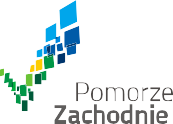 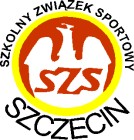 Organizatorzy:	- Zespół Szkolno-Przedszkolny nr 1 Szkoła Podstawowa nr 6 		w Stargardzie;		- Ośrodek Sportu i Rekreacji OSiR Stargard;		- Wojewódzki Szkolny Związek Sportowy.Patronat:	- Szkolny Związek Sportowy,		- Spójnia Stargard Sportowa SA,		- Shop Harlem World,		- Pol Invest Projects.3. Termin:	- 20-22.06.2023 r. (w dniu 22.06 planowane jest rozegranie meczów półfinałowych i finałowych jeśli liczba drużyn zgłoszonych do turnieju przekroczy 8).Miejsce:	- hala OSiR Stargard ul. Pierwszej Brygady 1.Kontakt:	- Michał Andrzejewski tel. 693 500 382 / e-mail: mand7@wp.pl- WSZS w Szczecinie - Marcin Kuduk tel. 519 172 636 il: wszs@szczecin.home.plUczestnictwo:	w zawodach biorą udział zespoły mistrzów województw lubwicemistrzowie jeżeli mistrz wojewódzki nie będzie uczestniczył – reprezentacje jednej szkoły. Zespół liczy 4 zawodników urodzonych w 2008 i 2009 roku. Warunkowo dopuszcza się udział 5 zawodnika, lecz do meczu musi być zgłoszonych 4 zawodników. Dodatkowo osoby towarzyszące (trener plus kierownik i/lub kierowca).Zgłoszenia:	Zgłoszenia zespołu do zawodów należy dokonać poprzez przesłanie e-mail’em na adres mand7@wp.pl, oraz w Systemie  Rejestracji Szkół (www.srs.szs.pl) do dnia 02.06.2023r. i później  w dniu przyjazdu na zawody dostarczyć opieczętowane                        i potwierdzone podpisem przez Dyrekcję Szkoły i opiekuna zespołu.Przyjazd ekip:	Przyjazd ekip w dniu 20.06.2023 do godz. 20.00 Udział rozpoczynamy kolacją.Weryfikacja:	Obowiązują dokumenty: zgłoszenie, o którym mowa w pkt. 6 oraz ważna legitymacja szkolna. Do legitymacji wystawionej                   po 01.10.2022r. wymagane jest zaświadczenie Dyrektora Szkoły,że zawodnik jest uczniem tej szkoły od początku roku szkolnego. Kwestię badań lekarskich określają: Rozporządzenie Ministra Zdrowia z dnia 24 sierpnia 2013 roku w sprawie świadczeń gwarantowanychz zakresu podstawowej opieki zdrowotnej(Dz. U. 2013 poz. 1248 z dnia 28 października 2013r). Dokładny komunikat w sprawie wymaganych badań lekarskich dopuszczający młodzież szkolnądo zawodów znajduje się na stronie internetowej Zarządu Krajowego Szkolnego Związku Sportowego w Warszawie (www.szs.pl).Finanse:	Każda ekipa pokrywa koszty zakwaterowania i wyżywienia                   oraz kwotę wpisowego w wysokości 200 zł. Kwotę za wpisowe        od zespołu należy wpłacić w terminie do dnia 02 czerwca 2023 r.  na konto, które zostanie podane  w kolejnym komunikacie.Koszty związane z noclegiem w wysokości 80 złotych od osoby          i wyżywienie w kwocie 80 złotych za osobę (śniadanie-obiad-kolacja), należy opłacić po przyjeździe.Nagrody:	- każdy zespół otrzyma dyplom,3 najlepsze zespoły otrzymają puchary, medale oraz nagrody,nagroda indywidualna dla najlepszego zawodnika turnieju,nagrody rzeczowe dla trenerów.Przepisy gry:	- zgodnie z przepisami gry 3x3.System gier:	- zostanie ustalony na podstawie ilości zgłoszeń́.Ze sportowym pozdrowieniem Organizatorzy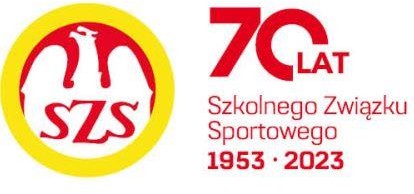 KOMUNIKAT - REGULAMIN   OGÓLNOPOLSKICH 
IGRZYSK MŁODZIEŻY SZKOLNEJ                         
W KOSZYKÓWCE 3x3 CHŁOPCÓWSTARGARD – 20-22.06.2023 r.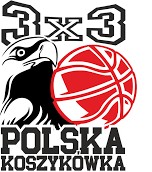 